FOTO HASIL PENELITIAN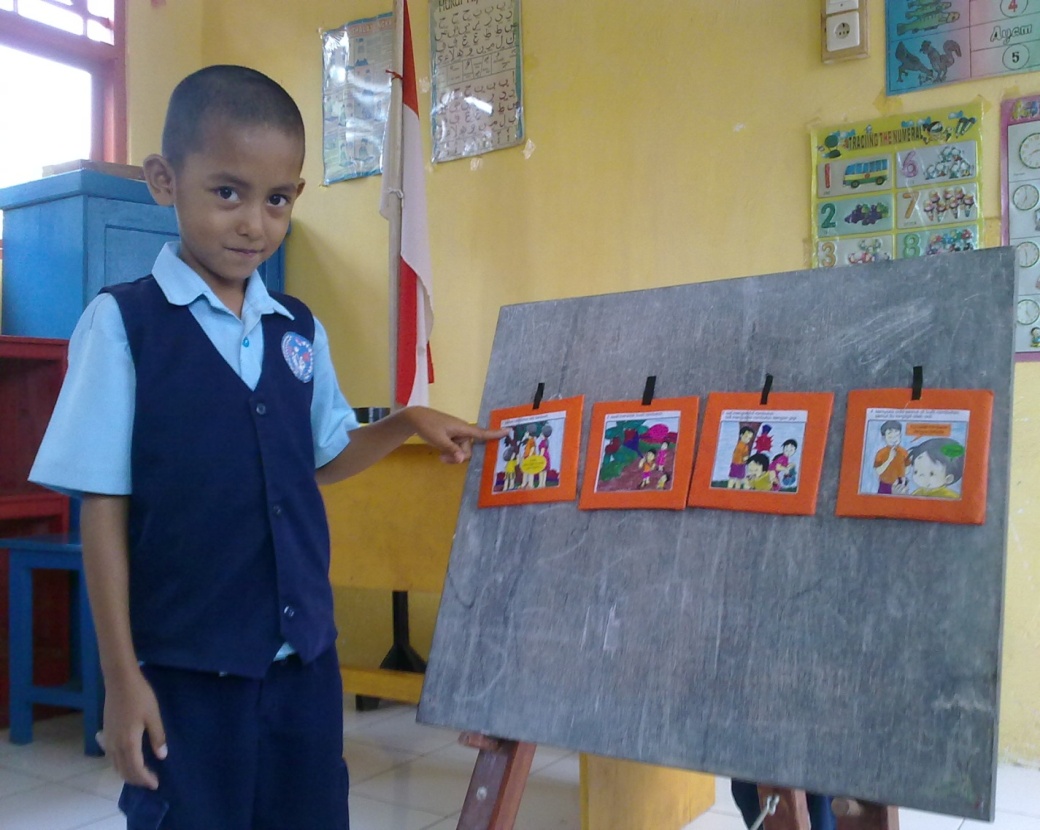 Anak menceritakan gambar seri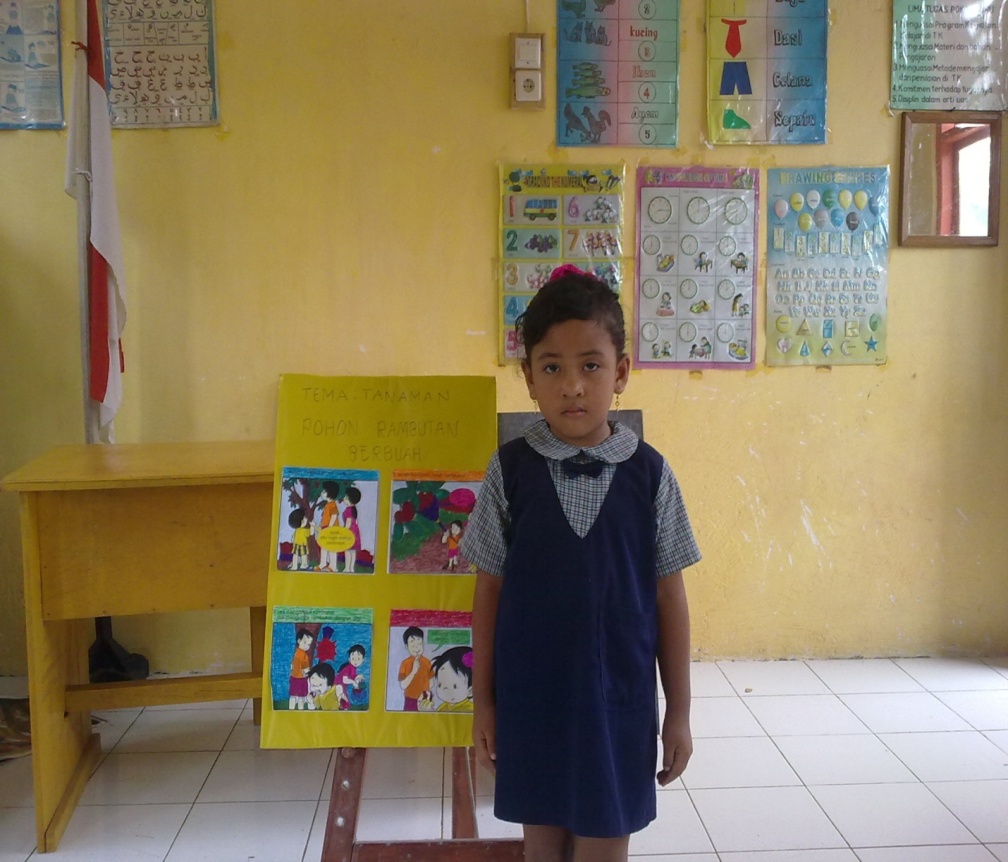 Anak menceritakan pengalaman/kejadian secara sederhana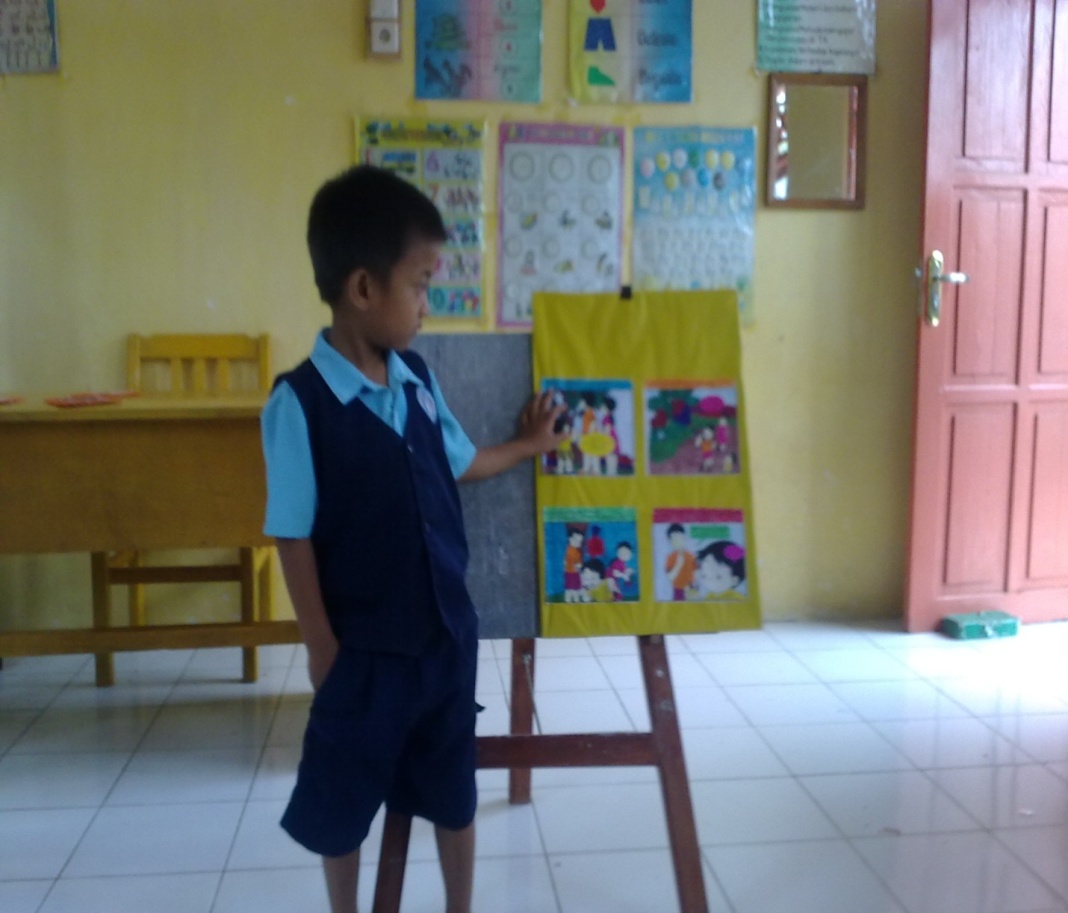 Anak bercerita menggunakan kata ganti aku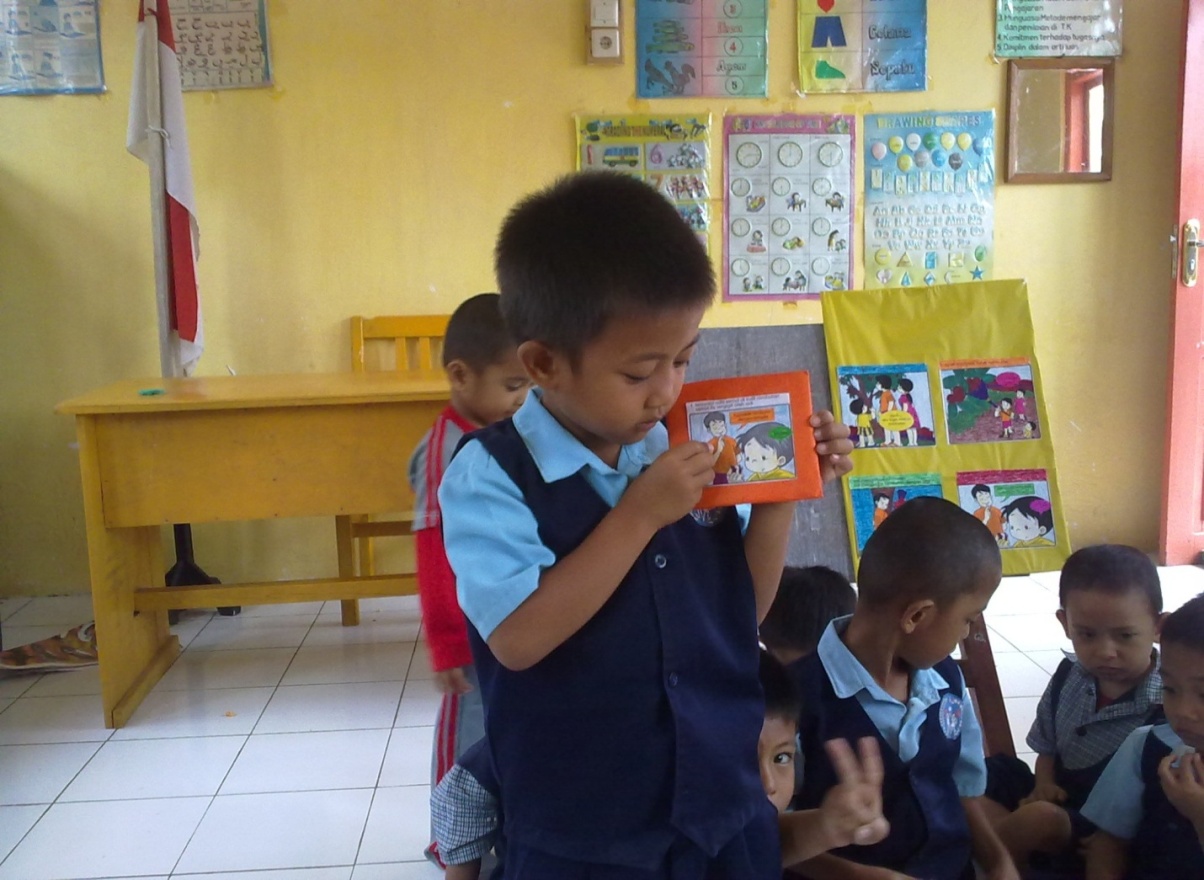 Anak bercerita menggunakan kata ganti aku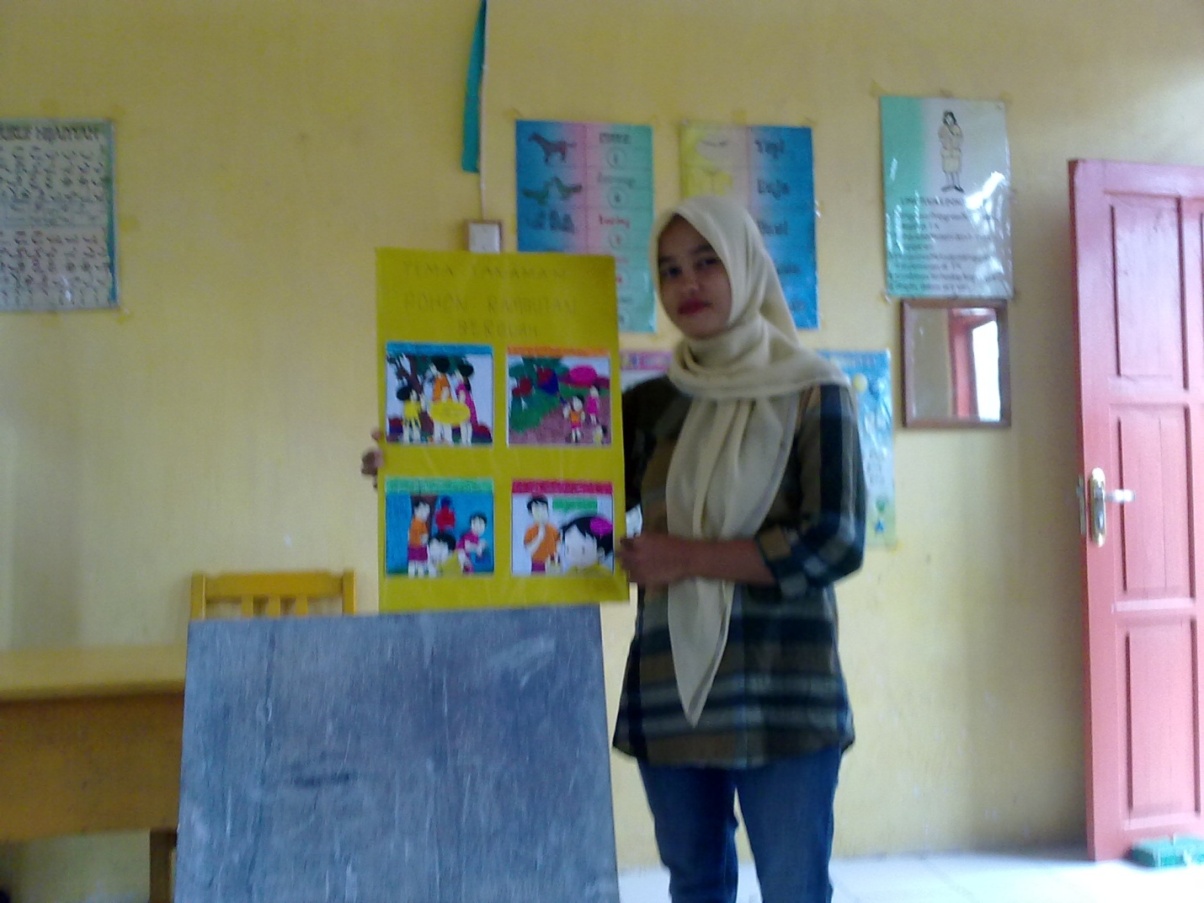 Guru memperlihatkan gambar seri
Anak menjawab pertanyaan dari guru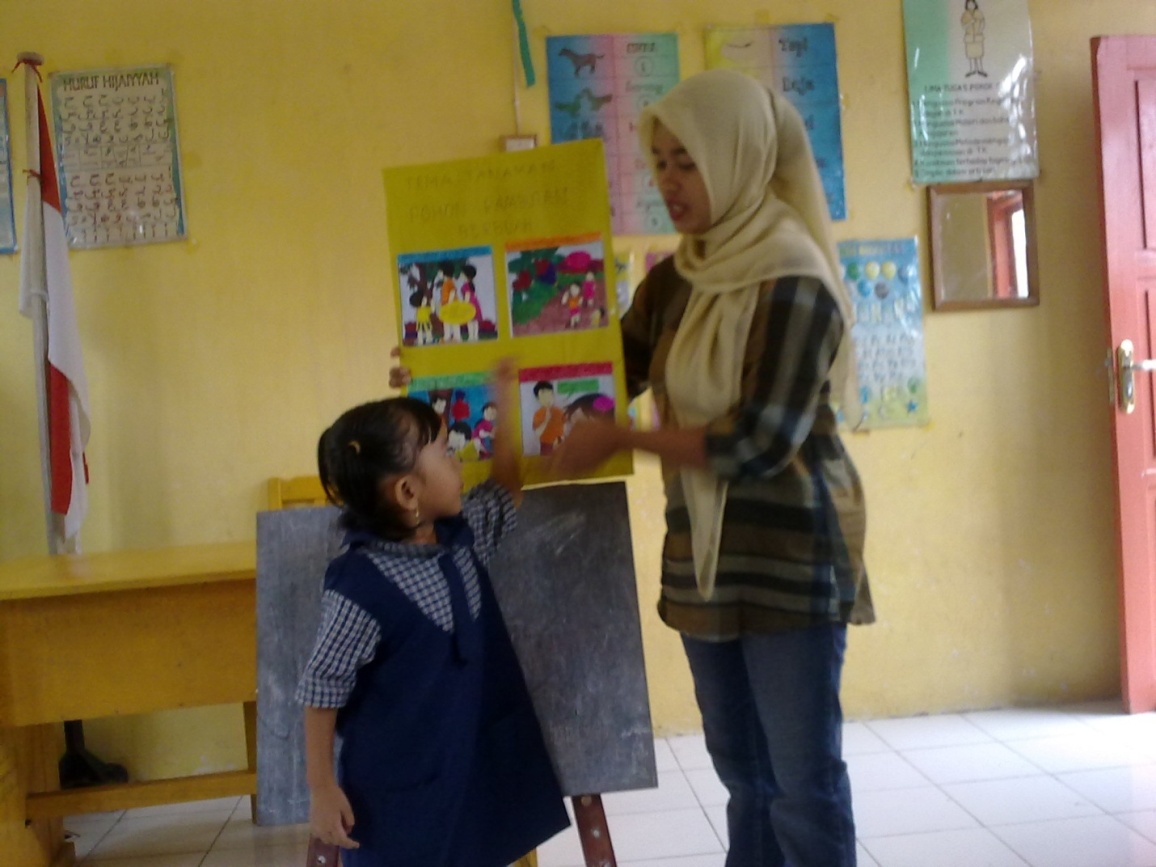 